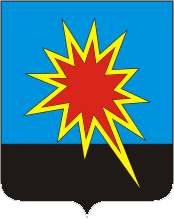 КЕМЕРОВСКАЯ ОБЛАСТЬКАЛТАНСКИЙ ГОРОДСКОЙ ОКРУГАДМИНИСТРАЦИЯ КАЛТАНСКОГО ГОРОДСКОГО ОКРУГАРАСПОРЯЖЕНИЕОт 30.07.2019   №1445-рОб отмене распоряжения администрации Калтанского округа от 14.03.2019 № 429-р «Об утверждении муниципального задания муниципальному бюджетному учреждению «Управление жилищно-коммунального и дорожного Комплекса Калтанского городского округа» на 2019 год»	В соответствии со статьями 15 и 39.1  Федерального закона от 26.07.2006 № 135-ФЗ «О защите конкуренции»:Отменить  распоряжения администрации Калтанского округа от 14.03.2019 № 429-р «Об утверждении муниципального задания муниципальному бюджетному учреждению «Управление жилищно-коммунального и дорожного Комплекса Калтанского городского округа» на 2019 год».2. Начальнику отдела организационной и кадровой работы администрации Калтанского городского округа (Верещагина Т. А.) обеспечить размещение настоящего распоряжения на официальном сайте администрации Калтанского городского округа.3. Настоящее распоряжение вступает в силу со дня его подписания.4. Контроль за исполнением распоряжения возложить на заместителя главы Калтанского городского округа по экономике (А. И. Горшкова).Глава Калтанскогогородского округа						               И.Ф. Голдинов 